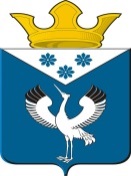 Российская ФедерацияСвердловская областьГлава муниципального образованияБаженовское сельское поселениеПОСТАНОВЛЕНИЕот 10.09.2018г.                                                  с. Баженовское                                      № 122О внесении изменений в план мероприятий по Муниципальной программе «Социально-экономическое развитие муниципального образования Баженовское сельское поселение» на 2015-2024 годы         В соответствии с Бюджетным кодексом Российской Федерации, Постановлением Главы муниципального образования Баженовское сельское поселение от 22.11.2013 г. № 162 «О порядке формирования и реализации муниципальных программ муниципального образования Баженовское сельское поселение» (в редакции от 10.12.2014), ПОСТАНОВЛЯЮ:1.Внести следующие изменения в план мероприятий по Муниципальной программе «Социально-экономическое развитие муниципального образования Баженовское сельское поселение» на 2015-2024 годы:В подпрограмме «Развитие дорожного хозяйства и транспорта в муниципальном образовании Баженовское сельское поселение»:название мероприятия № 11«Ремонт дороги ул. Советская в с. Баженовское (2 участок)» изложить в следующей редакции: «Ремонт дороги по ул. Жданова в д. Скоморохова»название мероприятия № 12«Ремонт дороги ул. Южная в с. Городище (2 участок)»изложить в следующей редакции: «Ремонт дороги по ул. Советская в д. Вязовка»2.Внести изменения в бюджетную смету.3.Контроль за исполнением настоящего Постановления возложить на ведущего специалиста администрации МО Баженовское сельское поселение Маслова С.А.ГлаваМО
Баженовское сельское поселение ____________________ Л.Г. Глухих